Mon profil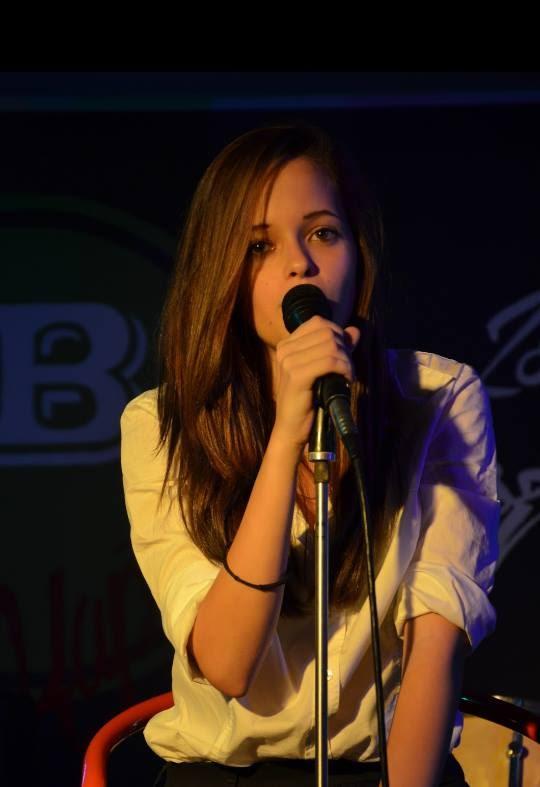 Je m'apelle Eszter Szaniszló. J'ai 17 ans. Je suis lycéenne. J'habite à Szigetszentmiklós avec ma mére, ma petite soeur et mon petit frère. J'ai un chat et deux chiens. J'adore tous les animaux.Je parle hongrois, anglais et un peu français. J’étudie le français depuis trois ans, c’est ma deuxième langue étrangère et je l’aime beaucoup. J’étais déjà une fois en France, en 2009. Dans mon temps libre je fais du vollay-ball et j'aime chanter. Je suis actrice dans un petit group de théâtre amateur. Je n'ai rien d’allergies alimentaires, je souffre seulement d’allergie aux pollens.J’attends notre rencontre avec beaucoup d’impatience!Mes coordonnées:Numéro de téléphone: +36 70 3155658E-mail: sanisteer@gmail.com